                                                                                                                                                   ____                 ҠАРАР                                                           ПОСТАНОВЛЕНИЕ        29 июнь 2022 йыл                     № 41                    29 июня 2022 годаО порядке применения бюджетной классификации расходов бюджета сельского поселения Камеевский сельсовет муниципального района Мишкинский район Республики Башкортостан на 2022 год и на плановый период 2023 и 2024 годов.В соответствии со статьями 9 и 21 Бюджетного кодекса Российской Федерации, Администрация сельского поселения Камеевский сельсовет муниципального района Мишкинский район республики Башкортостан п о с т а н о в л я е т:Утвердить:1) Порядок применения бюджетной классификации Российской Федерации в части, относящейся к бюджету сельского поселения Камеевский сельсовет муниципального района Мишкинский район Республики Башкортостан согласно приложению № 1 к настоящему постановлению2) Перечень главных распорядителей средств бюджета сельского поселения Камеевский сельсовет муниципального района Мишкинский район Республики Башкортостан согласно приложению № 2 к настоящему постановлению.3) Перечень кодов целевых статей расходов бюджета сельского поселения Камеевский сельсовет муниципального района Мишкинский район Республики Башкортостан согласно приложению № 3 к настоящему постановлению.4) Перечень кодов источников финансирования дефицита бюджета муниципального района Мишкинский район Республики Башкортостан и соответствующих им кодов видов (подвидов, аналитических групп) источников финансирования дефицита бюджета сельского поселения Камеевский сельсовет муниципального района Мишкинский район Республики Башкортостан согласно приложения № 4 к настоящему постановлению.5) Перечень кодов статей, подстатей (элементов) расходов операций сектора государственного управления согласно приложению № 5 к настоящему постановлению.     2.Настоящее постановление вступает в силу с момента подписания и применяется к правоотношениям, возникающим при составлении и исполнении бюджета сельского поселения Камеевский сельсовет муниципального района Мишкинский район Республики Башкортостан на 2022 год и на плановый период 2023 и 2024 годов.     3.Контроль за выполнением настоящего постановления оставляю за собой.Глава сельского поселения                                                                            Г.А.БайдимировПорядок применения бюджетной классификации Российской Федерации в части, относящейся к бюджету сельского поселения Камеевский сельсовет муниципального района Мишкинский район Республики БашкортостанНастоящий Порядок устанавливает особенности применения бюджетной классификации Российской Федерации (далее – бюджетная классификация) в части, относящейся к бюджету сельского поселения Камеевский сельсовет муниципального района Мишкинский район Республики Башкортостан, всеми участниками бюджетного процесса муниципальном районе Мишкинский район Республики Башкортостан.I Установление, детализация и определение порядка применения классификации расходов бюджета сельского поселения Камеевский сельсовет муниципального района Мишкинский район Республики БашкортостанОбщие положенияЦелевые статьи расходов бюджета сельского поселения Камеевский сельсовет муниципального района Мишкинский район Республики Башкортостан обеспечивают привязку бюджетных ассигнований бюджета сельского поселения Камеевский сельсовет муниципального района Мишкинский район Республики Башкортостан к муниципальным программам сельского поселения Камеевский сельсовет муниципального района Мишкинский район Республики Башкортостан, их подпрограммам, основным мероприятиям и (или) непрограммным направлениям деятельности (функциям) органов местного самоуправления и иных органов сельского поселения Камеевский сельсовет муниципального района Мишкинский район Республики Башкортостан и (или) к расходным обязательствам, подлежащим исполнению за счет средств бюджета сельского поселения Камеевский сельсовет муниципального района Мишкинский район Республики Башкортостан.Структура кода целевой статьи расходов бюджета сельского поселения Камеевский сельсовет муниципального района Мишкинский район Республики Башкортостан состоит из десяти разрядов и включает следующие составные части (таблица 1):код программного (непрограммного) направления расходов (8-9 разряды кода классификации расходов) – предназначен для кодирования бюджетных ассигнований по муниципальным программам сельского поселения Камеевский сельсовет муниципального района Мишкинский район Республики Башкортостан, непрограммным направлениям деятельности;код подпрограммы (10 разряд кода классификации расходов) – предназначен для кодирования бюджетных ассигнований по подпрограммам муниципальных программ сельского поселения Камеевский сельсовет муниципального района Мишкинский район Республики Башкортостан, непрограммным направлениям деятельности;код основного мероприятия (11-12 разряды кода классификации расходов) – предназначен для кодирования бюджетных ассигнований по основным мероприятиям подпрограмм муниципальных программ сельского поселения Камеевский сельсовет муниципального района Мишкинский район Республики Башкортостан, республиканских целевых программ, предусмотренных в рамках муниципальных программ сельского поселения Камеевский сельсовет муниципального района Мишкинский район Республики Башкортостан;код направления расходов (13- 17 разряды кода классификации расходов) – предназначен для кодирования бюджетных ассигнований по направлениям расходования средств, конкретизирующим (при необходимости) отдельные мероприятия.Таблица 1Целевым статьям бюджета сельского поселения Камеевский сельсовет муниципального района Мишкинский район Республики Башкортостан присваиваются уникальные коды, сформированные с применением буквенно-цифрового ряда: 0, 1, 2, 3, 4, 5, 6, 7, 8, 9, А, Б, В, Г, Д, Е, Ж, И, К, Л, М, Н, О, П, Р, С, Т, У, Ф, Ц, Ч, Ш, Щ, Э, Ю, Я, D, F, G, I, J, L, N, Q, R, S, U, V, W, Y, Z.Наименования целевых статей расходов бюджета сельского поселения Камеевский сельсовет муниципального района Мишкинский район Республики Башкортостан устанавливаются Министерством финансов Республики Башкортостан и характеризуют направление бюджетных ассигнований на реализацию:муниципальных программ сельского поселения Камеевский сельсовет муниципального района Мишкинский район Республики Башкортостан, непрограммным направлениям деятельности органов местного самоуправления и распорядителей средств;подпрограмм муниципальных программ муниципального района Мишкинский район Республики Башкортостан;основных мероприятий, приоритетных проектов, ведомственных региональных проектов (программ), региональных проектов в рамках подпрограмм муниципальных программ сельского поселения Камеевский сельсовет муниципального района Мишкинский район Республики Башкортостан;направлений расходов, в том числе результатов реализации региональных проектов.Правила применения кодов направлений целевых статей расходов бюджета сельского поселения Камеевский сельсовет муниципального района Мишкинский район Республики Башкортостан, источником финансового обеспечения которых являются межбюджетные трансферты, предоставляемые из федерального бюджета, устанавливаются приказом Министерства финансов Российской Федерации  6 июня 2019 г. N 85н«О Порядке формирования и применения кодов бюджетной классификации Российской Федерации, их структуре и принципах назначения (далее – приказ Минфина России от 6 июня 2019 г. N 85н).Обособление и детализация кодов направлений расходов бюджета сельского поселения Камеевский сельсовет муниципального района Мишкинский район Республики Башкортостан на осуществление полномочий Российской Федерации, расходов на исполнение публичных нормативных обязательств, источником финансового обеспечения которых являются межбюджетные трансферты из федерального бюджета, устанавливаются настоящими Указаниями в порядке, определяемом приказом Минфина России 6 июня 2019 г. N 85н.Коды направлений расходов, содержащие значения 30000 – 39990 
и 50000 – 59990, R0000 – R9990,  L0000 – L9990, 70000 – 79990, S0000 – S9990, используются в следующем порядке:1) 30000 – 39990 и 50000 – 59990 – для отражения расходов бюджетов муниципальных образований Республики Башкортостан, источником финансового обеспечения которых являются субвенции и иные межбюджетные трансферты, предоставляемые из федерального бюджета (бюджетов государственных внебюджетных фондов Российской Федерации). При этом коды направлений расходов, содержащие значения 57000 – 57999, используются для отражения расходов бюджета Республики Башкортостан на предоставление целевых межбюджетных трансфертов федеральному бюджету.2) R0000 - R9990 - для отражения:расходов бюджета Республики Башкортостан (в том числе расходов на предоставление межбюджетных трансфертов бюджетам муниципальных образований), в целях софинансирования которых бюджету Республики Башкортостан предоставляются из федерального бюджета субсидии и иные межбюджетные трансферты;расходов бюджетов муниципальных образований, источником финансового обеспечения которых являются субвенции, предоставляемые из бюджета Республики Башкортостан, в целях софинансирования которых бюджету Республики Башкортостан предоставляются из федерального бюджета субсидии и иные межбюджетные трансферты.3) L0000 – L9990 – для отражения расходов бюджетов муниципальных образований Республики Башкортостан (в том числе расходов на предоставление межбюджетных трансфертов бюджетам поселений Республики Башкортостан), в целях софинансирования которых бюджету Республики Башкортостан предоставляются из федерального бюджета субсидии и иные межбюджетные трансферты.Коды направлений расходов, содержащие значения R0000 - R9990, L0000 - L9990, не используются для отражения расходов бюджета Республики Башкортостан и бюджетов муниципальных образований на реализацию региональных проектов.При формировании кодов целевых статей расходов бюджета Республики Башкортостан, бюджетов муниципальных образований, содержащих направления расходов R0000 - R9990, L0000 - L9990, обеспечивается на уровне второго - четвертого разрядов направлений расходов однозначная увязка данных кодов с кодами направлений расходов федерального бюджета (50000 - 59990). При этом в случае необходимости обособления расходов по отдельным мероприятиям осуществляется детализация на уровне пятого разряда кодов направлений расходов.4) 70000 - 79990 - для отражения:расходов бюджета Республики Башкортостан на предоставление межбюджетных трансфертов из бюджета Республики Башкортостан бюджетам муниципальных образований (за исключением предоставляемых за счет межбюджетных трансфертов из федерального бюджета);расходов бюджетов муниципальных образований (в том числе расходов муниципальных районов Республики Башкортостан на предоставление межбюджетных трансфертов бюджетам поселений Республики Башкортостан), в целях финансового обеспечения которых бюджетам муниципальных образований предоставляются из бюджета Республики Башкортостан субвенции и иные межбюджетные трансферты.5) S0000 – S9990 – для отражения расходов бюджетов муниципальных образований (в том числе расходов муниципальных районов Республики Башкортостан на предоставление межбюджетных трансфертов бюджетам поселений Республики Башкортостан), в целях софинансирования которых из бюджета Республики Башкортостан предоставляются бюджетам муниципальных образований Республики Башкортостан субсидии (которые не софинансируются из федерального бюджета и бюджетов государственных внебюджетных фондов Российской Федерации).При формировании кодов целевых статей расходов бюджетов муниципальных образований, содержащих направления расходов S0000 – S9990, обеспечивается на уровне второго - четвертого разрядов направлений расходов однозначная увязка данных кодов с кодами направлений расходов бюджета Республики Башкортостан (70000 – 79990). При этом в случае необходимости обособления расходов по отдельным мероприятиям осуществляется детализация на уровне пятого разряда кодов направлений расходов.Отражение расходов бюджета Республики Башкортостан и бюджетов муниципальных образований, источником финансового обеспечения которых являются субвенции, предоставляемые из федерального бюджета (бюджетов государственных внебюджетных фондов Российской Федерации) осуществляется по целевым статьям расходов бюджета Республики Башкортостан, бюджетов муниципальных образований, включающим в коде направления расходов первый - четвертый разряды, идентичные первому - четвертому разрядам кода направления расходов федерального бюджета (бюджета государственных внебюджетных фондов Российской Федерации), по которому отражаются расходы федерального бюджета (бюджета государственных внебюджетных фондов Российской Федерации) на предоставление вышеуказанных межбюджетных трансфертов.Коды направлений расходов, содержащие значения 98700 - 98799, используются для отражения расходов бюджета Республики Башкортостан на закупку работ (услуг) по информационному освещению деятельности органов государственной власти РеспубликиБашкортостан и поддержку средств массовой информации.Отражение расходов бюджета сельского поселения Камеевский сельсовет муниципального района Мишкинский район Республики Башкортостан по целевым статьям расходов на реализацию региональных проектов осуществляется на 4 - 5 разряде кода целевой статьи расходов. Значение 4-5 разряда кода целевой статьи расходов бюджета сельского поселения Камеевский сельсовет муниципального района Мишкинский район Республики Башкортостан для расходов на реализацию региональных проектов должно соответствовать 4 — 5 разряду кода целевой статьи расходов федерального бюджета на реализацию соответствующих федеральных проектов, приведенному в приложении 5 к настоящему Порядку.Расходы бюджета Республики Башкортостан на реализацию региональных проектов, в целях финансового обеспечения (софинансирования) которых бюджету Республики Башкортостан предоставляются из федерального бюджета межбюджетные трансферты (в том числе расходы на предоставление целевых межбюджетных трансфертов бюджетам муниципальных образований), а также расходы бюджетов муниципальных образований, источником финансового обеспечения которых являются указанные целевые межбюджетные трансферты, отражаются по целевым статьям расходов бюджета Республики Башкортостан (бюджетов муниципальных образований), включающим направления расходов 50000 - 59990, соответствующие направлениям расходов федерального бюджета, в полном объеме, необходимом для исполнения соответствующего расходного обязательства Республики Башкортостан (муниципального образования).Коды направлений расходов, содержащие значения М0000 - М9990, используются для отражения расходов бюджета Республики Башкортостан на предоставление межбюджетных трансфертов из бюджета Республики Башкортостан бюджетам муниципальных образований на реализацию региональных проектов (за исключением предоставляемых за счет межбюджетных трансфертов из федерального бюджета), а также расходов бюджетов муниципальных образований, источником финансового обеспечения которых являются указанные целевые межбюджетные трансферты.Перечень главных распорядителей средств бюджета сельского поселения Камеевский сельсовет муниципального района Мишкинский район Республики Башкортостан установлен в приложении № 1 к настоящему Порядку.Правила применения целевых статей расходов бюджета сельского поселения Камеевский сельсовет муниципального района Мишкинский район Республики Башкортостан установлены в пункте 2 раздела I настоящего Порядка.Перечень целевых статей расходов, задействованных в бюджете сельского поселения Камеевский сельсовет муниципального района Мишкинский район Республики Башкортостан, увязка направлений расходов бюджетов с программными (непрограммными) статьями целевых статей расходов, детализирующая бюджетные ассигнования бюджета сельского поселения Камеевский сельсовет муниципального района Мишкинский район Республики Башкортостан установлен в приложении № 2 к настоящему Порядку.Расходы бюджета сельского поселения Камеевский сельсовет муниципального района Мишкинский район Республики Башкортостан на реализацию мероприятий по созданию, с учетом опытной эксплуатации, развитию, модернизации, эксплуатации государственных информационных систем и информационно-коммуникационной инфраструктуры, а также расходы по использованию информационно-коммуникационных технологий в деятельности органов местного самоуправления, в том числе находящихся в их ведении муниципальных казенных учреждений сельского поселения Камеевский сельсовет муниципального района Мишкинский район Республики Башкортостан подлежат отражению по виду расходов 242 «Закупка товаров, работ, услуг в сфере информационно-коммуникационных технологий».Отнесение расходов бюджетов к сфере информационно-коммуникационных технологий осуществляется на основании положений нормативных правовых актов, регулирующих отношения в указанной сфере.2. Перечень и правила отнесения расходов бюджета сельского поселения Камеевский сельсовет муниципального района Мишкинский район Республики Башкортостан на соответствующие направления расходов.Направления расходов, увязываемые с программными (непрограммными) статьями целевых статей расходов бюджета муниципального района Мишкинский район Республики Башкортостан.        Установление, детализация и определение порядка   применения классификации источников финансирования дефицита бюджета сельского поселения Камеевский сельсовет муниципального района Мишкинский район Республики БашкортостанВ рамках кода вида источников финансирования дефицита бюджета сельского поселения Камеевский сельсовет муниципального района Мишкинский район Республики Башкортостан производится детализация подвида источников финансирования дефицитов бюджетов с учетом особенностей исполнения бюджета сельского поселения Камеевский сельсовет муниципального района Мишкинский район Республики Башкортостан.Перечень кодов источников финансирования дефицита бюджета сельского поселения Камеевский сельсовет муниципального района Мишкинский район Республики Башкортостан по соответствующему подвиду источников финансирования дефицитов бюджетов установлен в приложении № 3 к настоящему Порядку.III. Установление, детализация и определение порядка применения детализированных кодов расходов операций сектора государственного управления, задействованных в бюджете сельского поселения Камеевский сельсовет муниципального района Мишкинский район Республике Башкортостан.3. Правила применения кодов классификации операций сектора государственного управления устанавливаются приказом Министерства финансов Российской Федерации от 29 ноября 2017 года № 209н «Об утверждении Порядка применения классификации операций сектора государственного управления».В целях обеспечения полноты отражения в бюджетном (бухгалтерском) учете информации об осуществляемых операциях устанавливается дополнительная детализация кодов статьей (подстатей) расходов операций сектора государственного управления. Правила применения детализированных статей, подстатей расходов операций сектора государственного управления установлены в разделе III настоящего Порядка.Подстатья 223 «Коммунальные услуги» детализирована элементами:223.1 «Оплата услуг предоставления тепловой энергии»;223.2 «Оплата услуг печного отопления»;223.3 «Оплата услуг горячего водоснабжения»;223.4 «Оплата услуг холодного водоснабжения»;223.5 «Оплата услуг предоставления газа»;223.6 «Оплата услуг предоставления электроэнергии»;223.7 «Оплата услуг канализации, ассенизации, водоотведения»;223.8 «Другие расходы по оплате коммунальных услуг»;223.9 «Оплата энергосервисных договоров (контрактов)».223.1 «Оплата услуг предоставления тепловой энергии», 
223.3 «Оплата услуг горячего водоснабжения», 223.4 «Оплата услуг холодного водоснабжения», 223.5 «Оплата услуг предоставления газа», 
223.6 «Оплата услуг предоставления электроэнергии»На данные элементы относятся расходы на оплату приобретения соответствующих коммунальных услуг для государственных (муниципальных) нужд, включая их транспортировку по водо-, газораспределительными электрическим сетям.223.2 «Оплата услуг печного отопления»На данный элемент относятся расходы по оплате услуг печного отопления; договоров гражданско-правового характера, заключенных с кочегарами и сезонными истопниками.223.7 «Оплата услуг канализации, ассенизации, водоотведения»На данный элемент относятся расходы по оплате услуг канализации, ассенизации, водоотведения.223.8 «Другие расходы по оплате коммунальных услуг»На данный элемент относятся расходы:по оплате технологических нужд (работ, связанных с предоставлением коммунальных услуг, носящих регламентированный условиями предоставления коммунальных услуг характер (определенный перечень работ и периодичность их выполнения), включенных в обязательства сторон по договору на приобретение коммунальных услуг);по оплате договоров на вывоз жидких бытовых отходов при отсутствии централизованной системы канализации; расходы арендатора по возмещению арендодателю стоимости коммунальных услуг;другие аналогичные расходы.223.9 «Оплата энергосервисных договоров (контрактов)»223.9 «Оплата энергосервисных договоров (контрактов)» детализирована элементами:223.9.1 «Расходы на оплату энергосервисных договоров (контрактов) 
за счет экономии расходов на оплату услуг предоставления тепловой энергии»;223.9.2 «Расходы на оплату энергосервисных договоров (контрактов) 
за счет экономии расходов на оплату услуг печного отопления»;223.9.3 «Расходы на оплату энергосервисных договоров (контрактов) 
за счет экономии расходов на оплату услуг горячего водоснабжения»;223.9.4 «Расходы на оплату энергосервисных договоров (контрактов) 
за счет экономии расходов на оплату услуг холодного водоснабжения»;223.9.5 «Расходы на оплату энергосервисных договоров (контрактов) 
за счет экономии расходов на оплату услуг предоставления газа»;223.9.6 «Расходы на оплату энергосервисных договоров (контрактов) 
за счет экономии расходов на оплату услуг предоставления электроэнергии».На данные элементы относятся расходы на оплату энергосервисных договоров (контрактов) за счет экономии расходов на оплату услуг: предоставления тепловой энергии, печного отопления, горячего водоснабжения, холодного водоснабжения, предоставления газа, предоставления электроэнергии.Оплата энергосервисных договоров (контрактов), цена которых определяется как процент от достигнутого размера экономии соответствующих расходов, осуществляется за счет снижения затрат 
по видам энергетических ресурсов.Подстатья 225 «Работы, услуги по содержанию имущества» детализирована элементами:225.1 «Содержание нефинансовых активов в чистоте»;225.2 «Текущий ремонт (ремонт)»;225.3 «Капитальный ремонт»;225.4 «Противопожарные мероприятия, связанные с содержанием имущества»;225.5 «Пусконаладочные работы»;225.6 «Другие расходы по содержанию имущества».225.1 «Содержание нефинансовых активов в чистоте»На данный элемент относятся расходы по уборке снега, мусора, вывозу снега, отходов производства (в том числе, медицинских и радиационно-опасных), включая расходы на оплату договоров, предметом которых является вывоз и утилизация отходов производства в случае, если осуществление действий, направленных на их дальнейшую утилизацию (размещение, захоронение), согласно условиям договора, осуществляет исполнитель; дезинфекции, дезинсекции, дератизации, газации (дегазации);санитарно-гигиеническому обслуживанию, мойке и чистке (химчистке) имущества (транспорта, помещений, окон и иного имущества), натирке полов, прачечные услуги.225.2 «Текущий ремонт (ремонт)»На данный элемент относятся расходы по текущему ремонту.225.3 «Капитальный ремонт»На данный элемент относятся расходы по капитальному ремонту.225.4 «Противопожарные мероприятия,
связанные с содержанием имущества»На данный элемент относятся расходы на противопожарные мероприятия, связанные с содержанием имущества: огнезащитная обработка; зарядка огнетушителей; установка противопожарных дверей (замена дверей на противопожарные); измерение сопротивления изоляции электропроводки, испытание устройств защитного заземления; проведение испытаний пожарных кранов.225.5 «Пусконаладочные работы»На данный элемент относятся расходы на пусконаладочные работы «под нагрузкой» (расходы некапитального характера, осуществляемые при эксплуатации объектов нефинансовых активов).225.6 «Другие расходы по содержанию имущества»На данный элемент относятся расходы на:замазку, оклейку окон; услуги по организации питания животных, находящихся 
в оперативном управлении, а также их ветеринарное обслуживание; оплату работ (услуг), осуществляемые в целях соблюдения нормативных предписаний по эксплуатации (содержанию) имущества, а также в целях определения его технического состояния:государственную поверку, паспортизацию, клеймение средств измерений, в том числе весового хозяйства, манометров, термометров медицинских, уровнемеров, приборов учета, перепадомеров, измерительных медицинских аппаратов, спидометров;обследование технического состояния (аттестацию) объектов нефинансовых активов, осуществляемое в целях получения информации о необходимости проведения и объемах ремонта, определения возможности дальнейшей эксплуатации (включая, диагностику автотранспортных средств, в том числе при государственном техническом осмотре), ресурса работоспособности;энергетическое обследование;проведение бактериологических исследований воздуха в помещениях, а также проведение бактериологических исследований иных нефинансовых активов (перевязочного материала, инструментов и тому подобное);заправку картриджей;реставрацию музейных предметов и музейных коллекций, включенных в состав музейных фондов;проведение работ по реставрации нефинансовых активов, 
за исключением работ, носящих характер реконструкции, модернизации, дооборудования;восстановление эффективности функционирования объектов и систем, гидродинамическую, гидрохимическую очистку, осуществляемые помимо технологических нужд (работы, осуществляемые поставщиком коммунальных услуг, исходя из условий договора поставки коммунальных услуг), расходы на оплату которых отражаются по подстатье 223 «Коммунальные услуги»;другие аналогичные расходы.Подстатья 226 «Прочие работы, услуги» детализирована элементами:226.1 «Научно-исследовательские, опытно-конструкторские работы, услуги по типовому проектированию»;226.2 «Услуги по разработке схем территориального планирования, градостроительных и технических регламентов, градостроительному зонированию, планировке территорий»;226.3 «Проектные и изыскательские работы»;226.4 «Услуги по организации питания»;226.5 «Услуги по охране»;226.7 «Услуги в области информационных технологий»;226.8 «Типографские работы, услуги»;226.9 «Медицинские услуги и санитарно-эпидемиологические работы 
и услуги (не связанные с содержанием имущества)»;226.10 «Иные работы и услуги».226.1 «Научно-исследовательские, опытно-конструкторские работы, услуги по типовому проектированию»На данный элемент относятся расходы на научно-исследовательские, опытно-конструкторские, опытно-технологические, геолого-разведочные работы, работы по типовому проектированию.226.2 «Услуги по разработке схем территориального планирования, градостроительных и технических регламентов, градостроительному зонированию, планировке территорий»На данный элемент относятся расходы на:разработку схем территориального планирования, градостроительных 
и технических регламентов, градостроительное зонирование, планировку территорий;межевание границ земельных участков; проведение архитектурно-археологических обмеров;разработку генеральных планов, совмещенных с проектом планировки территории;проведение работ по улучшению землеустройства и землепользования, ведение государственного кадастра объектов недвижимости, включая земельный кадастр, градостроительный кадастр, технический учет, техническую инвентаризацию, мониторинг земель.226.3 «Проектные и изыскательские работы»На данный элемент относятся расходы на проведение проектных 
и изыскательских работ в целях разработки проектной и сметной документации для ремонта объектов нефинансовых активов.226.4 «Услуги по организации питания»На данный элемент относятся расходы на оплату услуг по организации питания.226.5 «Услуги по охране»На данный элемент относятся расходы по услугам охраны, приобретаемым на основании договоров гражданско-правового характера с физическими и юридическими лицами.226.7 «Услуги в области информационных технологий»На данный элемент относятся расходы на:приобретение неисключительных прав на результаты интеллектуальной деятельности, в том числе приобретение пользовательских, лицензионных прав на программное обеспечение, приобретение и обновление справочно-информационных баз данных;обеспечение безопасности информации и режимно-секретных мероприятий;услуги по защите электронного документооборота (поддержке программного продукта) с использованием сертификационных средств криптографической защиты информации; периодическую проверку (в том числе аттестацию) объекта информатизации (автоматизированного рабочего места) на соответствие специальным требованиям и рекомендациям по защите информации, составляющей государственную тайну, от утечки по техническим каналам.226.8 «Типографские работы, услуги»На данный элемент относятся расходы на переплетные работы, ксерокопирование.226.9 «Медицинские услуги и санитарно-эпидемиологические 
работы и услуги (не связанные с содержанием имущества)»На данный элемент относятся расходы по:диспансеризации, медицинским осмотрам и освидетельствованию работников (в том числе по предрейсовым осмотрам водителей), состоящих в штате учреждения; оплате медицинских услуг, не связанных с содержанием имущества, 
в том числе проведение медицинских анализов; платным услугам, оказываемым центрами государственного санитарно-эпидемиологического надзора.226.10 «Иные работы и услуги»На данный элемент относятся расходы на:проведение государственной экспертизы проектной документации, осуществление строительного контроля, включая авторский надзор за капитальным ремонтом объектов капитального строительства, оплату демонтажных работ (снос строений, перенос коммуникаций и тому подобное);оплату услуг по разработке технических условий присоединения 
к сетям инженерно-технического обеспечения, увеличения потребляемой мощности;услуги по предоставлению выписок из государственных реестров;инкассаторские услуги; подписку на периодические и справочные издания, в том числе 
для читальных залов библиотек, с учетом доставки подписных изданий, 
если она предусмотрена в договоре подписки; услуги по курьерской доставке; услуги рекламного характера (в том числе, размещение объявлений 
в средствах массовой информации);услуги по демеркуризации; услуги агентов (включая услуги организатора торговли, депозитария 
и т.п.) по операциям с государственными (муниципальными) активами 
и обязательствами; оплату комиссионного вознаграждения за услуги и затрат, связанных 
с осуществлением компенсационных выплат по сбережениям граждан;услуги кредитных рейтинговых агентств по присвоению 
и поддержанию кредитного рейтинга Республики Башкортостан; оплату договоров гражданско-правового характера, предметом которых является оказание услуг по руководству практикой студентов образовательных учреждений высшего образования;оплату договоров гражданско-правового характера на оказание услуг по проживанию в жилых помещениях (найм жилого помещения) на период соревнований, учебной практики;оплату за проживание в жилых помещениях понятых, а также иных лиц, принудительно доставленных в суд или к судебному приставу-исполнителю; оплату услуг по предоставлению мест для стоянки служебного транспорта, за исключением услуг по договору аренды мест стоянки; оплату услуг по хранению имущества, обращенного в собственность публично-правового образования, бесхозяйного имущества и вещественных доказательств; проведение инвентаризации и паспортизации зданий, сооружений, других основных средств; работы по погрузке, разгрузке, укладке, складированию нефинансовых активов;работы по распиловке, колке и укладке дров;услуги и работы по утилизации, захоронению отходов; услуги по резервированию (предоставлению) мест в линейно-кабельных сооружениях (коллекторах) для размещения объектов имущества учреждений; услуги по организации проведения торгов (разработка конкурсной документации, документации об аукционе, опубликование и размещение извещения о проведении открытого конкурса или открытого аукциона, направление приглашений принять участие в закрытом конкурсе или 
в закрытом аукционе, иные функции, связанные с обеспечением проведения торгов); нотариальные услуги (взимание нотариального тарифа за совершение нотариальных действий), за исключением случаев, когда за совершение нотариальных действий предусмотрено взимание государственной пошлины);услуги и работы по организации временных выставок по искусству 
и созданию экспозиций, в том числе художественно-оформительские работы, монтаж-демонтаж, изготовление этикетажа, упаковочные работы, погрузочно-разгрузочные работы; услуги и работы по организации и проведению разного рода мероприятий путем оформления между заказчиком мероприятия и исполнителем договора на организацию мероприятия, предусматривающего осуществление исполнителем всех расходов, связанных с его реализацией (аренда помещений, транспортные и иные расходы); услуги и работы по организации участия в выставках, конференциях, форумах, семинарах, совещаниях, тренингах, соревнованиях и тому подобное (в том числе взносы за участие в указанных мероприятиях); услуги по обучению на курсах повышения квалификации, подготовки 
и переподготовки специалистов; выплаты возмещений и компенсаций, связанных с депутатской деятельностью депутатам законодательного собрания, для которых депутатская деятельность не является основной; выплата вознаграждений авторам или правопреемникам, обладающим исключительными правами на произведения, использованные при создании театральных постановок;выплаты присяжным, народным, арбитражным заседателям, участвующим в судебном процессе, а также адвокатам в установленном законодательством Российской Федерации порядке; оплату юридических и адвокатских услуг, в том числе связанных 
с представлением интересов Российской Федерации в международных судебных и иных юридических спорах;услуги, оказываемые в рамках договора комиссии;плату за пользование наплавным мостом (понтонной переправой), платной автомобильной дорогой; услуги по изготовлению объектов нефинансовых активов из материала заказчика;работы по присоединению к сетям инженерно-технического обеспечения, по увеличению потребляемой мощности;плату за использование радиочастотного спектра;оплату представительских расходов, прием и обслуживание делегаций;оплату судебных издержек, связанных с представлением интересов Российской Федерации в международных судебных и иных юридических спорах;расходы, осуществляемые в целях реализации соглашений 
с международными финансовыми организациями;оплату работ, услуг в рамках проведения оперативно-розыскных мероприятий;оплату расходов, связанных с обеспечением защиты безопасности государства от внешнихугроз;оплату работ, услуг на проведение отдельных мероприятий в сфере национальной обороны, национальной безопасности, исследований и использования космического пространства, правоохранительной деятельности, развития оборонно-промышленного комплекса и мероприятий по ликвидации последствий деятельности объектов по хранению химического оружия и объектов по уничтожению химического оружия;приобретение (изготовление) венков, цветов в целях возложения к памятникам и памятным знакам;оплату расходов по контрольным закупкам товаров (работ, услуг);другие аналогичные расходы, не отнесенные на подстатьи 221 - 225, 227 - 229 и элементы 226.1 -226.5, 226.7-226.9.Также на данный элемент относятся расходы на:возмещение персоналу расходов, связанных со служебными командировками: по проезду к месту служебной командировки и обратно к месту постоянной работы транспортом общего пользования; по найму жилых помещений;по иным расходам, произведенным работником в служебной командировке с разрешения или ведома работодателя в соответствии с коллективным договором или локальным актом работодателя; возмещение персоналу расходов на прохождение медицинского осмотра; компенсация за содержание служебных собак по месту жительства; компенсация стоимости вещевого имущества;выплата суточных понятым, а также лицам, принудительно доставленным в суд или к судебному приставу-исполнителю;выплата суточных, а также денежных средств на питание (при невозможности приобретения услуг по его организации), а также компенсация расходов на проезд и проживание в жилых помещениях (найма жилого помещения) спортсменам и студентам, учащимся и воспитанникам при их направлении на различные рода мероприятия (соревнования, олимпиады, учебную практику и иные мероприятия).Кроме того, на данный элемент относятся расходы бюджетов территориальных фондов обязательного медицинского страхования, связанные с направлением страховым компаниям средств на ведение дел по обязательному медицинскому страхованию. Подстатья 251 «Перечисления другим бюджетам бюджетной системы Российской Федерации» детализирована элементами:251.1 «Перечисления другим бюджетам бюджетной системы Российской Федерации (для исключения внутренних оборотов)»;251.2 «Перечисления другим бюджетам бюджетной системы Российской Федерации (ТФОМС)»;251.3 «Перечисления другим бюджетам бюджетной системы Российской Федерации (не исключаемые из внутренних оборотов)».251.1 «Перечисления другим бюджетам бюджетной системы Российской Федерации (для исключения внутренних оборотов)»На данный элемент относятся расходы на предоставление межбюджетных трансфертов бюджетам муниципальных образований Республики Башкортостан. 251.2 «Перечисления другим бюджетам бюджетной системы Российской Федерации (ТФОМС)»На данный элемент относятся расходы на предоставление межбюджетных трансфертов бюджету Территориального фонда обязательного медицинского страхования Республики Башкортостан.251.3 «Перечисления другим бюджетам бюджетной системы Российской Федерации (не исключаемые из внутренних оборотов)»На данный элемент относятся расходы на предоставление межбюджетных трансфертов другим бюджетам бюджетной системы, не участвующим в консолидации.Статья 310 «Увеличение стоимости основных средств» детализирована подстатьями:311 «Увеличение стоимости основных средств, осуществляемое в рамках бюджетных инвестиций»;312 «Иные расходы, связанные с увеличением стоимости основных средств».311 «Увеличение стоимости основных средств, осуществляемое в рамках бюджетных инвестиций»На данный элемент относятся расходы по оплате государственных (муниципальных) контрактов, договоров на строительство, приобретение (изготовление) объектов, относящихся к основным средствам, а также на реконструкцию, техническое перевооружение, расширение, модернизацию (модернизацию с дооборудованием) основных средств, находящихся 
в государственной (муниципальной) собственности, полученных в аренду или безвозмездное пользование.312 «Иные расходы, связанные с увеличением стоимости
основных средств»На данный элемент относятся иные расходы, связанные с увеличением стоимости основных средств по статье 310, за исключением вышеперечисленных расходов по элементу 311.Подстатья 343 «Увеличение стоимости горюче-смазочных материалов» детализирована элементами:343.1 «Увеличение стоимости топливно-энергетических ресурсов»;343.2 «Увеличение стоимости прочих горюче-смазочных материалов».343.1 «Увеличение стоимости топливно-энергетических ресурсов»На данный элемент относятся расходы по оплате договоров 
на приобретение дров и угля.343.2 «Увеличение стоимости прочих горюче-смазочных материалов»На данный элемент относятся расходы по оплате договоров 
на приобретение прочих горюче-смазочных материалов, за исключением вышеперечисленных расходов по элементу 343.1.Статья 888 «Сводные расходы, формируемые в рамках аналитики»По данной статье отражается контрольный показатель предельного объема финансирования, рассчитанный Министерством финансов Республики Башкортостан.Статья 999 «Условно утвержденные расходы»На данную статью относятся расходы, не распределенные в плановом периоде.                             Приложение № 2 к Порядку применения бюджетной классификации Российской Федерации в части, относящейся к бюджету сельского поселения Камеевский сельсовет муниципального района Мишкинский район Республики БашкортостанПеречень главных распорядителей средств бюджета сельского поселения Камеевский сельсовет муниципального района Мишкинский район Республики Башкортостан            Приложение № 3к Порядку применения бюджетной классификации Российской Федерации в части, относящейся к бюджету сельского поселения Камеевский сельсовет муниципального района Мишкинский район Республики БашкортостанПеречень кодов целевых статей расходов бюджета сельского поселения Камеевский сельсовет муниципального района Мишкинский район Республики Башкортостан                                                                                                                                                 Приложение № 4к Порядку применения бюджетной классификации Российской Федерации в части, относящейся к бюджету сельского поселения Камеевский сельсовет муниципального района Мишкинский район Республики БашкортостанПеречень кодов источников финансирования дефицита бюджета муниципального района Мишкинский район Республики Башкортостан и соответствующих им кодов видов (подвидов, аналитических групп) источников финансирования дефицита бюджета сельского поселения Камеевский сельсовет муниципального района Мишкинский район Республики БашкортостанПриложение № 5к Порядку применения бюджетной классификации Российской Федерации в части, относящейся к бюджету сельского поселения Камеевский сельсовет муниципального района Мишкинский район Республики Башкортостан 
Перечень кодов статей, подстатей (элементов) расходов операций сектора государственного управленияБашҡортостан РеспубликаhыМишҡә районымуниципаль районыныңҠәмәй аулы советыАуыл биләмәтhеХәҡимиәте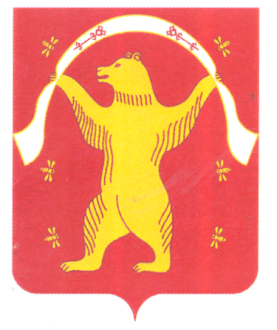 АдминистрацияСельского поселенияКамеевский сельсоветМуниципального районаМишкинский районРеспублики БашкортостанПриложение №1 к постановлению администрациисельского поселения Камеевский сельсоветмуниципального районаМишкинский районРеспублики Башкортостанот  29 июня  2022  года № 41Целевая статьяЦелевая статьяЦелевая статьяЦелевая статьяЦелевая статьяЦелевая статьяЦелевая статьяЦелевая статьяЦелевая статьяЦелевая статьяПрограммная (непрограммная) статьяПрограммная (непрограммная) статьяПрограммная (непрограммная) статьяПрограммная (непрограммная) статьяПрограммная (непрограммная) статьяНаправление расходовНаправление расходовНаправление расходовНаправление расходовНаправление расходовПрограммное (непрограммное) направление расходовПрограммное (непрограммное) направление расходовПод-
программаОсновное мероприятиеОсновное мероприятиеНаправление расходовНаправление расходовНаправление расходовНаправление расходовНаправление расходов89101112131415161700220Проведение выборов в представительные органы муниципального образования02040Аппараты органов государственной власти Республики Башкортостан02080Глава местной администрации (исполнительно-распорядительного органа муниципального образования)02290Обеспечение приватизации и проведение предпродажной подготовки объектов приватизации02300Доплата к пенсии муниципальных служащих02990Учреждения в сфере общегосударственного управления03150Дорожное хозяйство03290Поисковые и аварийно-спасательные учреждения03330Проведение работ по землеустройству03560Мероприятия в области коммунального хозяйства03610Уплата взносов на капитальный ремонт в отношении помещений, находящихся в государственной или муниципальной собственности07500Резервные фонды местных администраций09020Оценка недвижимости, признание прав и регулирование отношений по государственной и муниципальной собственности09040Содержание и обслуживание муниципальной казны10470Меры социальной поддержки и социальные выплаты отдельным категориям граждан, установленные решениями органов местного самоуправления   24700Мероприятия по профилактике терроризма и экстремизма26190Учреждения в сфере сельского хозяйства, охраны и использования объектов животного мира41200Мероприятия в области экологии и природопользования41870Мероприятия в области физической культуры и спорта42090Дошкольные образовательные организации42190Школы - детские сады, школы начальные, основные, средние и вечерние (сменные)42290Школы-интернаты42390Организации по внешкольной работе с детьми42970Переподготовка и повышение квалификации кадров43110Мероприятия в сфере молодежной политики43190Учреждения в сфере молодежной политики43240Оздоровление детей за счет средств муниципальных образований43690Мероприятия для детей и молодежи44090Дворцы и дома культуры, другие учреждения культуры44290Библиотеки45190Учреждения в сфере строительства, архитектуры и градостроительства45290Учебно-методические кабинеты, централизованные бухгалтерии, группы хозяйственного обслуживания, учебные фильмотеки, межшкольные учебно-производственные комбинаты, логопедические пункты48300Организации, осуществляющие реализацию программ спортивной подготовки48800Мероприятия по развитию социального туризма50970Создание в общеобразовательных организациях, расположенных в сельской местности, условий для занятий физической культурой и спортом51180Осуществление первичного воинского учета на территориях, где отсутствуют военные комиссариаты, за счет средств федерального бюджета51200Субвенции на осуществление полномочий по составлению (изменению) списков кандидатов в присяжные заседатели федеральных судов общей юрисдикции в Российской Федерации51690Обновление материально-технической базы для формирования у обучающихся современных технологических и гуманитарных навыков52100Внедрение целевой модели цифровой образовательной среды в общеобразовательных организациях и профессиональных образовательных организациях52600Выплата единовременного пособия при всех формах устройства детей, лишенных родительского попечения, в семью за счет средств федерального бюджета54540Создание модельных муниципальных библиотек54690Субвенции на проведение Всероссийской переписи населения 2020 года55550Реализация программ формирования современной городской среды61320Бюджетные инвестиции в объекты капитального строительства собственности муниципальных образований61340Субсидии иным некоммерческим организациям, не являющимся государственными (муниципальными) учреждениями62870Мероприятия в области сельскохозяйственного производства64410Поддержка и мероприятия в сфере средств массовой информации64450Публикация муниципальных правовых актов и иной официальной информации67483Переселение граждан из аварийного жилищного фонда за счет средств, поступивших от государственной корпорации – Фонда содействия реформированию жилищно-коммунального хозяйства67484Переселение граждан из аварийного жилищного фонда за счет средств бюджета Республики Башкортостан6748SПереселение граждан из аварийного жилищного фонда за счет средств местных бюджетов71020Дотации на выравнивание бюджетной обеспеченности73010Субвенции на осуществление государственных полномочий по назначению и выплате компенсации части платы, взимаемой с родителей (законных представителей) за присмотр и уход за детьми, осваивающими образовательные программы дошкольного образования в организациях, осуществляющих образовательную деятельность73020Субвенции на обеспечение государственных гарантий реализации прав на получение общедоступного и бесплатного дошкольного образования в муниципальных дошкольных образовательных организациях, общедоступного и бесплатного дошкольного, начального общего, основного общего, среднего общего образования в муниципальных общеобразовательных организациях, обеспечение дополнительного образования детей в муниципальных общеобразовательных организациях (за исключением расходов на содержание зданий и оплату коммунальных услуг) в части расходов на оплату труда педагогических работников муниципальных дошкольных образовательных организаций и муниципальных общеобразовательных организаций, предоставляющих дошкольное образование73030Субвенции на обеспечение государственных гарантий реализации прав на получение общедоступного и бесплатного дошкольного образования в муниципальных дошкольных образовательных организациях, общедоступного и бесплатного дошкольного, начального общего, основного общего, среднего общего образования в муниципальных общеобразовательных организациях, обеспечение дополнительного образования детей в муниципальных общеобразовательных организациях (за исключением расходов на содержание зданий и оплату коммунальных услуг) в части расходов на приобретение учебников и учебных пособий, средств обучения, игр, игрушек муниципальных дошкольных образовательных организаций и муниципальных общеобразовательных организаций, предоставляющих дошкольное образование73040Субвенции на обеспечение государственных гарантий реализации прав на получение общедоступного и бесплатного дошкольного образования в муниципальных дошкольных образовательных организациях, общедоступного и бесплатного дошкольного, начального общего, основного общего, среднего общего образования в муниципальных общеобразовательных организациях, обеспечение дополнительного образования детей в муниципальных общеобразовательных организациях (за исключением расходов на содержание зданий и оплату коммунальных услуг) в части расходов на оплату труда педагогических работников муниципальных общеобразовательных организаций73050Субвенции на обеспечение государственных гарантий реализации прав на получение общедоступного и бесплатного дошкольного образования в муниципальных дошкольных образовательных организациях, общедоступного и бесплатного дошкольного, начального общего, основного общего, среднего общего образования в муниципальных общеобразовательных организациях, обеспечение дополнительного образования детей в муниципальных общеобразовательных организациях (за исключением расходов на содержание зданий и оплату коммунальных услуг) в части расходов на приобретение учебников и учебных пособий, средств обучения, игр, игрушек муниципальных общеобразовательных организаций73060Субвенции на осуществление государственных полномочий по организации и осуществлению деятельности по опеке и попечительству73080Субвенции на осуществление государственных полномочий по образованию и обеспечению в пределах муниципального образования деятельности комиссий по делам несовершеннолетних и защите их прав73090Субвенции на осуществление государственных полномочий по созданию и обеспечению деятельности административных комиссий73100Субвенции на предоставление бесплатного проезда детям-сиротам и детям, оставшимся без попечения родителей, лицам из числа детей-сирот и детей, оставшихся без попечения родителей, обучающимся за счет средств бюджета Республики Башкортостан или местных бюджетов по имеющим государственную аккредитацию образовательным программам, на городском, пригородном, в сельской местности на внутрирайонном транспорте (кроме такси), а также бесплатного проезда один раз в год к месту жительства и обратно к месту учебы73140Субвенции на осуществление государственных полномочий по организации проведения мероприятий по обустройству, содержанию, строительству и консервации скотомогильников (биотермических ям)73150Субвенции на осуществление государственных полномочий по социальной поддержке детей-сирот и детей, оставшихся без попечения родителей (за исключением детей, обучающихся в федеральных образовательных организациях), кроме полномочий по содержанию детей-сирот и детей, оставшихся без попечения родителей, в государственных образовательных организациях и медицинских организациях государственной системы здравоохранения для детей-сирот и детей, оставшихся без попечения родителей, в части ежемесячного пособия на содержание детей, переданных на воспитание в приемную и патронатную семью, вознаграждения, причитающегося приемным и патронатным родителям, пособий на содержание детей, переданных под опеку и попечительство73160Субвенции на осуществление государственных полномочий по социальной поддержке учащихся муниципальных общеобразовательных организаций из многодетных малоимущих семей по обеспечению бесплатным питанием73170Субвенции на осуществление государственных полномочий по социальной поддержке учащихся муниципальных общеобразовательных организаций из многодетных малоимущих семей по обеспечению школьной формой либо заменяющим ее комплектом детской одежды для посещения школьных занятий73180Субвенции на осуществление государственных полномочий по организации отдыха и оздоровления детей-сирот73190Субвенции на осуществление государственных полномочий по организации и обеспечению отдыха и оздоровления детей (за исключением организации отдыха детей в каникулярное время)73300Субвенции на обеспечение государственных гарантий реализации прав на получение общедоступного и бесплатного дошкольного образования в муниципальных дошкольных образовательных организациях, общедоступного и бесплатного дошкольного, начального общего, основного общего, среднего общего образования в муниципальных общеобразовательных организациях, обеспечение дополнительного образования детей в муниципальных общеобразовательных организациях (за исключением расходов на содержание зданий и оплату коммунальных услуг) в части расходов на оплату труда административно-управленческого и вспомогательного персонала муниципальных дошкольных образовательных организаций и муниципальных общеобразовательных организаций, предоставляющих дошкольное образование, участвующего в реализации общеобразовательных программ73310Субвенции на обеспечение государственных гарантий реализации прав на получение общедоступного и бесплатного дошкольного образования в муниципальных дошкольных образовательных организациях, общедоступного и бесплатного дошкольного, начального общего, основного общего, среднего общего образования в муниципальных общеобразовательных организациях, обеспечение дополнительного образования детей в муниципальных общеобразовательных организациях (за исключением расходов на содержание зданий и оплату коммунальных услуг) в части расходов на оплату труда административно-управленческого и вспомогательного персонала муниципальных общеобразовательных организаций, участвующего в реализации общеобразовательных программ73340Субвенции на осуществление государственных полномочий по организации проведения мероприятий по отлову и содержанию безнадзорных животных73350Субвенции на осуществление государственных полномочий по обеспечению жилыми помещениями инвалидов и семей, имеющих детей-инвалидов, нуждающихся в жилых помещениях, предоставляемых по договорам социального найма, вставших на учет после 1 января 2005 года и страдающих тяжелыми формами хронических заболеваний73360Субвенции на осуществление государственных полномочий по обеспечению детей-сирот и детей, оставшихся без попечения родителей, лиц из числа детей-сирот и детей, оставшихся без попечения родителей, жилыми помещениями (за исключением расходов, софинансируемых за счет средств федерального бюджета)73370Субвенции на осуществление государственных полномочий по социальной поддержке учащихся муниципальных общеобразовательных организаций из многодетных малоимущих семей по предоставлению набора школьно-письменных принадлежностей первоклассникам74000Иные безвозмездные и безвозвратные перечисления74040Иные межбюджетные трансферты на финансирование мероприятий по благоустройству территорий населенных пунктов, коммунальному хозяйству, обеспечению мер пожарной безопасности и осуществлению дорожной деятельности в границах сельских поселений74050Иные межбюджетные трансферты на премирование победителей республиканского конкурса «Лучший многоквартирный дом»99999Условно утвержденные расходыL0272Реализация мероприятий государственной программы Российской Федерации «Доступная среда»L4970Реализация мероприятий по обеспечению жильем молодых семейL5190Поддержка отрасли культурыL5765Улучшение жилищных условий граждан, проживающих в сельской местностиЬ576ГОказание финансовой поддержки по строительству жилого помещения (жилого дома), предоставляемого гражданам, проживающим на сельских территориях, по договору найма жилого помещенияR0820Субвенции на осуществление государственных полномочий по обеспечению детей-сирот и детей, оставшихся без попечения родителей, лиц из числа детей-сирот и детей, оставшихся без попечения родителей, жилыми помещениямиS2010Софинансирование расходных обязательств, возникающих при выполнении полномочий органов местного самоуправления по отдельным вопросам местного значенияS2030Текущее содержание введенных дополнительных мест в дошкольных образовательных организацияхS2040Доведение средней заработной платы работников муниципальных учреждений культуры до среднемесячной начисленной заработной платы наемных работников в организациях, у индивидуальных предпринимателей и физических лиц (среднемесячного дохода от трудовой деятельности) в Республике БашкортостанS2050Доведение средней заработной платы педагогических работников муниципальных учреждений дополнительного образования до средней заработной платы учителей в Республике БашкортостанS2080Обеспечение питанием обучающихся с ограниченными возможностями здоровья в муниципальных организациях, осуществляющих образовательную деятельностьS2110Проведение кадастровых работ по межеванию земельных участков в целях их предоставления гражданам для индивидуального жилищного строительства однократно и бесплатноS2150Реконструкция и строительство объектов общего образованияS2160Содержание, ремонт, капитальный ремонт, строительство и реконструкция автомобильных дорог общего пользования местного значенияS2170Осуществление мероприятий по обеспечению территории Республики Башкортостан документацией по планировке территорийS2180Осуществление мероприятий по строительству инженерных коммуникаций к районам индивидуальной и массовой застройкиS2190Осуществление мероприятий по строительству распределительных газовых сетей в населенных пунктах Республики БашкортостанS2210Субсидии на предоставление социальных выплат молодым семьям при рождении (усыновлении) ребенка (детей)S2240Мероприятия по закупке техники для жилищно-коммунального хозяйстваS2310Мероприятия по улучшению систем наружного освещения населенных пунктов Республики БашкортостанS2320Осуществление мероприятий по реконструкции и строительству объектов водоснабжения и водоотведения, электро - и теплоснабжения за счет средств местных бюджетовS2350Обеспечение устойчивого функционирования организаций, поставляющих ресурсы для предоставления коммунальных услуг населению по регулируемым тарифам на тепловую энергию, водоснабжение и водоотведение, за счет средств местных бюджетовS2400Капитальные вложения в объекты муниципальной собственности за счет средств местных бюджетовS2410Осуществление мероприятий по переходу на поквартирные системы отопления и установке блочных котельныхS2430Реализация инвестиционных программ коммунальными организациями, осуществляющими регулируемую деятельность в сфере теплоснабженияS2471Реализация проектов развития общественной инфраструктуры, основанных на местных инициативах за счет средств местных бюджетовS2472Реализация проектов развития общественной инфраструктуры, основанных на местных инициативах, за счет средств, поступивших от физических лицS2473Реализация проектов развития общественной инфраструктуры, основанных на местных инициативах, за счет средств, поступивших от юридических лицS2481Реализация проектов по комплексному обустройству дворовых территорий муниципальных образований Республики Башкортостан «Башкирские дворики» за счет средств бюджетовS2490Поддержка мероприятий муниципальных программ развития субъектов малого и среднего предпринимательстваS2520Реализация мероприятий по развитию образовательных организацийS2530Проведение капитального и текущего ремонта и приобретение оборудования для муниципальных стационарных загородных детских оздоровительных лагерейS2550Проведение комплексных кадастровых работ (за исключением расходов, софинансируемых за счет средств федерального бюджета)S2630Обеспечение условий для реализации Всероссийского физкультурно-спортивного комплекса «Готов к труду и обороне» (ГТО)М2020Субсидии на осуществление мероприятий по созданию новых мест в общеобразовательных организациях за счет капитального ремонта в рамках регионального проектаМ2520Субсидии на реализацию мероприятий по развитию образовательных организаций в рамках регионального проектаМ2570Субсидии на реализацию мероприятий по развитию учреждений сферы культуры в рамках регионального проектаМ2900Субсидии на обеспечение уровня финансирования организаций, осуществляющих спортивную подготовку по базовым видам спорта в соответствии с требованиями федеральных стандартов спортивной подготовки в рамках регионального проектаКод Наименование главных распорядителей средств бюджета муниципального районаМишкинский район Республики Башкортостан12791Администрация сельского поселения Камеевский сельсовет муниципального района Мишкинский район Республики БашкортостанКод Наименование целевой статьи расходов122000000000Муниципальная программа «Программа развитие коммунальной инфраструктуры сельского поселения Камеевский сельсовет муниципального района Мишкинский район на 2020-2030 годы»Реализуется в целом2200006050Мероприятия по благоустройству территорий населенных пунктов2000003150Дорожное хозяйство2000003330Проведение работ по землеустройству2000003380Мероприятия в области строительства, архитектуры и градостроительства2000003610Уплата взносов на капитальный ремонт в отношении помещений находящихся в государственной или муниципальной собственности2000074040Иные межбюджетные трансферты на финансирование мероприятий по благоустройству территорий населенных пунктов, коммунальному хозяйству, обеспечению мер пожарной безопасности и осуществлению дорожной деятельности в границах сельских поселений2000041200Обустройство контейнерных площадок20000S2310Мероприятия по улучшению систем наружного освещения населенных пунктов Республики Башкортостан20000S2471Реализация проектов развития общественной инфраструктуры, основанных на местных инициативах, за счет средств бюджетов20000S2472Реализация проектов развития общественной инфраструктуры, основанных на местных инициативах, за счет средств, поступивших от физических лиц20000S2473Реализация проектов развития общественной инфраструктуры, основанных на местных инициативах, за счет средств, поступивших от юридических лиц»2100000000Муниципальная программа «Развитие дорожной сети сельского поселения Камеевский сельсовет муниципального района Мишкинский район Республики Башкортостан на 2020-2025 годы»21000S2160Содержание, ремонт, капитальный ремонт, строительство и реконструкция автомобильных дорог общего пользования местного значения2200000000Муниципальная программа «Развитие муниципальной службы в муниципальном районе Мишкинский район Республики Башкортостан» на 2021-2024годы2200002030Глава муниципального образования2200002040Аппараты органов государственной власти Республики Башкортостан2200009020Оценка недвижимости, признание прав и регулирование отношений по государственной (муниципальной) собственности2900000000Муниципальная программа «Формирование современной городской среды сельского поселения Камеевский сельсовет муниципального района Мишкинский район Республики Башкортостан на 2018-2022 годы»2900055550Реализация программ формирования современной городской среды				200006748SПереселение граждан из аварийного жилищного фонда за счет средств местных бюджетов9999999999Условно утвержденные расходыКодНаименование кода группы, подгруппы, статьи, подвида, аналитической группы вида источников финансирования дефицитов бюджетов12000 01 00 00 00 00 0000 000Источники внутреннего финансирования дефицитов бюджетов000 01 05 00 00 00 0000 000Изменение остатков средств на счетах по учету средств бюджетов000 01 05 02 01 05 0000 510Увеличение прочих остатков денежных средств бюджетов муниципальных районов000 01 05 02 01 05 0000 610Уменьшение прочих остатков денежных средств бюджетов муниципальных районов000 01 06 01 00 05 0000 000Средства от продажи акций и иных форм участия в капитале, находящихся в собственности муниципального района000 01 06 01 00 05 0000 630Уменьшение стоимости акций и иных форм участия в капиталеКодНаименование показателя12200Расходы210Оплата труда, начисления на выплаты по оплате труда211Заработная плата212Прочие несоциальные выплаты персоналу в денежной форме213Начисления на выплаты по оплате труда214Прочие несоциальные выплаты персоналу в натуральной форме220Оплата работ, услуг221Услуги связи222Транспортные услуги223Коммунальные услуги223.1Оплата услуг предоставления тепловой энергии223.2Оплата услуг печного отопления223.3Оплата услуг горячего водоснабжения223.4Оплата услуг холодного водоснабжения223.5Оплата услуг предоставления газа223.6Оплата услуг предоставления электроэнергии223.7Оплата услуг канализации, ассенизации, водоотведения223.8Другие расходы по оплате коммунальных услуг223.9Оплата энергосервисных договоров (контрактов)223.9.1Расходы на оплату энергосервисных договоров (контрактов) за счет экономии расходов на оплату услуг предоставления тепловой энергии223.9.2Расходы на оплату энергосервисных договоров (контрактов) 
за счет экономии расходов на оплату услуг печного отопления223.9.3Расходы на оплату энергосервисных договоров (контрактов) за счет экономии расходов на оплату услуг горячего водоснабжения223.9.4Расходы на оплату энергосервисных договоров 
(контрактов) за счет экономии расходов на оплату услуг 
холодного водоснабжения223.9.5Расходы на оплату энергосервисных договоров (контрактов) 
за счет экономии расходов на оплату услуг предоставления газа223.9.6Расходы на оплату энергосервисных договоров (контрактов) 
за счет экономии расходов на оплату услуг предоставления электроэнергии224Арендная плата за пользование имуществом (за исключением земельных участков и других обособленных природных объектов)225Работы, услуги по содержанию имущества225.1Содержание нефинансовых активов в чистоте225.2Текущий ремонт (ремонт)225.3Капитальный ремонт225.4Противопожарные мероприятия, связанные с содержанием имущества225.5Пусконаладочные работы225.6Другие расходы по содержанию имущества226Прочие работы, услуги226.1Научно-исследовательские, опытно-конструкторские работы, услуги по типовому проектированию226.2Услуги по разработке схем территориального планирования, градостроительных и технических регламентов, градостроительному зонированию, планировке территорий226.3Проектные и изыскательские работы226.4Услуги по организации питания226.5Услуги по охране 226.7Услуги в области информационных технологий226.8Типографские работы, услуги226.9Медицинские услуги и санитарно-эпидемиологические работы 
и услуги (не связанные с содержанием имущества)226.10Иные работы и услуги227Страхование228Услуги, работы для целей капитальных вложений229Арендная плата за пользование земельными участками и другими обособленными природными объектами230Обслуживание государственного (муниципального) долга231Обслуживание внутреннего долга232Обслуживание внешнего долга240Безвозмездные перечисления текущего характера организациям241Безвозмездные перечисления государственным (муниципальным) бюджетным и автономным учреждениям242Безвозмездные перечисления финансовым организациям государственного сектора на производство 243Безвозмездные перечисления иным финансовым организациям 
(за исключением финансовых организаций государственного сектора) на производство244Безвозмездные перечисления нефинансовым организациям государственного сектора на производство245Безвозмездные перечисления иным нефинансовым организациям (за исключением нефинансовых организаций государственного сектора) на производство246Безвозмездные перечисления некоммерческим организациям 
и физическим лицам – производителям товаров, работ и услуг 
на производство247Безвозмездные перечисления финансовым организациям государственного сектора на продукцию248Безвозмездные перечисления иным финансовым организациям 
(за исключением финансовых организаций государственного сектора) на продукцию249Безвозмездные перечисления нефинансовым организациям государственного сектора на продукцию24АБезвозмездные перечисления иным нефинансовым организациям (за исключением нефинансовых организаций государственного сектора) на продукцию24ВБезвозмездные перечисления некоммерческим организациям 
и физическим лицам – производителям товаров, работ и услуг 
на продукцию250Безвозмездные перечисления бюджетам251Перечисления другим бюджетам бюджетной системы Российской Федерации251.1Перечисления другим бюджетам бюджетной системы Российской Федерации (для исключения внутренних оборотов)251.2Перечисления другим бюджетам бюджетной системы Российской Федерации (ТФОМС)251.3Перечисления другим бюджетам бюджетной системы Российской Федерации (не исключаемые из внутренних оборотов)252Перечисления наднациональным организациям и правительствам иностранных государств253Перечисления международным организациям260Социальное обеспечение261Пенсии, пособия и выплаты по пенсионному, социальному 
и медицинскому страхованию населения262Пособия по социальной помощи населению в денежной форме263Пособия по социальной помощи населению в натуральной форме264Пенсии, пособия, выплачиваемые работодателями, нанимателями бывшим работникам265Пособия по социальной помощи, выплачиваемые работодателями, нанимателями бывшим работникам в натуральной форме266Социальные пособия и компенсации персоналу в денежной форме267Социальные компенсации персоналу в натуральной форме270Операции с активами271Амортизация272Расходование материальных запасов273Чрезвычайные расходы по операциям с активами274Убытки от обесценения активов280Безвозмездные перечисления капитального характера организациям281Безвозмездные перечисления капитального характера государственным (муниципальным) бюджетным и автономным учреждениям282Безвозмездные перечисления капитального характера финансовым организациям государственного сектора283Безвозмездные перечисления капитального характера иным финансовым организациям (за исключением финансовых организаций государственного сектора)284Безвозмездные перечисления капитального характера нефинансовым организациям государственного сектора285Безвозмездные перечисления капитального характера иным нефинансовым организациям (за исключением нефинансовых организаций государственного сектора)286Безвозмездные перечисления капитального характера некоммерческим организациям и физическим 
лицам – производителям товаров, работ и услуг290Прочие расходы291Налоги, пошлины и сборы292Штрафы за нарушение законодательства о налогах и сборах, законодательства о страховых взносах293Штрафы за нарушение законодательства о закупках и нарушение условий контрактов (договоров)294Штрафные санкции по долговым обязательствам295Другие экономические санкции296Иные выплаты текущего характера физическим лицам297Иные выплаты текущего характера организациям298Иные выплаты капитального характера физическим лицам299Иные выплаты капитального характера организациям29ТРасходы по возмещению убытков (расходов) от деятельности простого товарищества300Поступление нефинансовых активовУвеличение стоимости основных средств311Увеличение стоимости основных средств, осуществляемое 
в рамках бюджетных инвестиций312Иные расходы, связанные с увеличением стоимости основных средств320Увеличение стоимости нематериальных активов330Увеличение стоимости непроизведенных активов340Увеличение стоимости материальных запасов341Увеличение стоимости лекарственных препаратов и материалов, применяемых в медицинских целях342Увеличение стоимости продуктов питания343Увеличение стоимости горюче-смазочных материалов343.1Увеличение стоимости топливно-энергетических ресурсов343.2Увеличение стоимости прочих горюче-смазочных материалов344Увеличение стоимости строительных материалов345Увеличение стоимости мягкого инвентаря346Увеличение стоимости прочих оборотных запасов (материалов)347Увеличение стоимости материальных запасов для целей капитальных вложений349Увеличение стоимости прочих материальных запасов однократного применения350Увеличение стоимости права пользования 351Увеличение стоимости права пользования активом360Увеличение стоимости биологических активов500Поступление финансовых активов530Увеличение стоимости акций и иных финансовых инструментов999Условно утвержденные расходы